Impresso em: 07/08/2023 21:16:22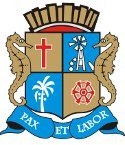 Governo de Sergipe Câmara Municipal de AracajuMatéria: PROJETO DE LEI COMPLEMENTAR 5-2020	Reunião: 56 SESSÃO ExtraordináriaAutor:Poder ExecutivoData: 13/08/2020Parlamentar	Partido	Voto	HorárioAMÉRICO DE DEUS ANDERSON DE TUCA BIGODE DO SANTA MARIA CABO AMINTASCABO DIDI DR. GONZAGADR. MANUEL MARCOS ELBER BATALHA EMÍLIA CORRÊA EVANDO FRANCA FÁBIO MEIRELES ISACJASON NETO JUVENCIO OLIVEIRA LUCAS ARIBÉPASTOR CARLITO ALVES PROF. BITTENCOURT SEU MARCOSSONECA VINÍCIUS PORTOZEZINHO DO BUGIOPSD PDT PSD PSL PSC PSD PSD PSBPATRIOTA PSD PODEMOS PDTPDT PSDCIDADANIA PSCPDT PDT PSD PDT PSBNÃO NÃO SIM NÃO NÃO SIM SIM NÃO NÃO SIM SIM SIM SIM SIM NÃO SIM SIM SIM SIM SIM SIM11:45:3611:46:5211:47:2611:48:5011:50:0611:50:2211:53:5511:57:1512:00:1112:04:2612:03:2812:09:4812:12:3112:14:2112:17:5312:20:1312:24:2212:27:3212:18:1312:31:0112:32:39NITINHOTHIAGUINHO BATALHA ZÉ VALTERPSD PSC PSDO Presidente não Vota Não VotouNão VotouTotais da Votação	Sim: 14Resultado da Votação: APROVADONão: 7Abstenção: 0	Total de Votos Válidos: 21